Restaurant L’Estel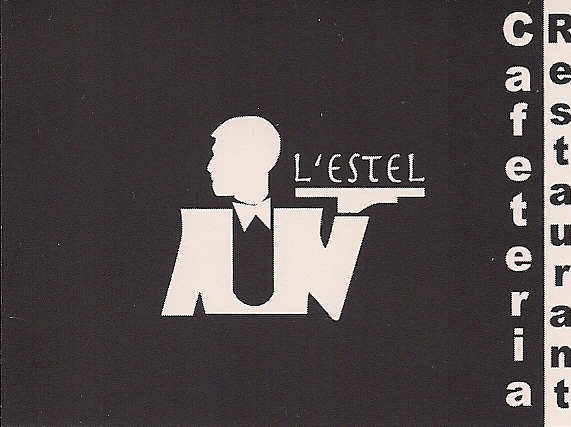 C/ del Vent, 1143201-ReusTelf. 977 316043rest.estel@gmail.com     MENÚ DINAR NADAL 2016PRIMERS A ESCOLLIR:Amanida amb encenalls de foie.Amanida de formatge de cabra.Perles de meló amb pernil.Pa de vidre amb espinacs, panses i formatge de cabra. Pastís Vegetal.Carpaccio de bacallà marinat amb tomàquet i comí.Escudella.Canalons farcits de carn gratinats.Paella de peix.		SEGONS A ESCOLLIR:Bacallà gratinat amb patates panadera.Popets amb all i julivert.Ventresca de tonyina amb verdures a la soja. Llomillet al pebre.  Estofat de vedella. Melós de vedella al vi negre.POSTRES A ESCOLLIR:Gelat de vainilla amb xocolata calenta.Pastís San Marcos (nata, trufa i crema cremada)Sorbet de llimona i mandarina.Lioneses de nata amb xocolata calenta.Pudding casolà.Mel i mató.Pa,Vi, Aigua.Preu: 16,50 €  (IVA inclòs)